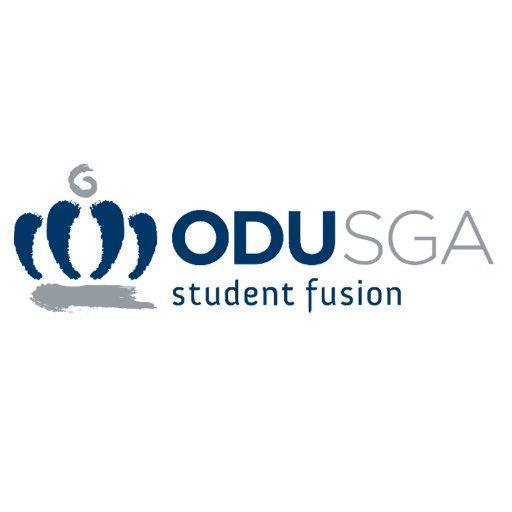 Date of Resolution: November 27, 2018Be It Enacted By The Old Dominion University Student Body Senate:Committee: Public Relations and RecruitmentChief Sponsor: Senator Brenden ThompsonResolution No: RS04Co-Sponsor(s): Senator Anessa Nesmith and Senator Danielle CarterTitle of Resolution: Reaffirming Dominion Rock Guidelines Resolution1234567891011121314151617181920212223242526272829WHEREAS, Dominion Rock is a Student Government Association initiative brought to campus April 14, 2016,WHEREAS, Dominion Rock is the official spirit rock for Old Dominion University that will hold a different meaning, as well as showcase the spirit for every Monarch, WHEREAS, Dominion Rock is will forever be defined as every Monarch’s tradition; and WHEREAS, This resolution will serve as the reaffirmation of the guidelines established by Student Government Association. SECTION 1: This shall serve as the guidelines for the use of Dominion Rock and should be used as followed. Sub-SECTION A: All ODU Students and student organizations have full access to Dominion Rock at               any time.Sub-SECTION B: Dominion Rock cannot be reserved and can be painted at any time. There is no limit to the number of times a student or student organization can paint the Dominion Rock.Sub-SECTION C: Any messages or words that are deemed derogatory or profane, under the discretion of Student Government Association, will not be permitted.Sub-SECTION D: Student Government Association reserves the right to paint over or remove any derogatory words or images.Sub-Section E: All students and student organizations must supply their own paint and supplies, and clean up after painting.Sub-SECTION F: Only Dominion Rock is to be painted. Do not use paint on the buildings, sidewalks, trees, etc. If there are any signs of paint damage to these areas, the organization/individual will be held financially responsible for the cleanup and repair of the site.Sub-Section G: No alcohol or controlled substance(s) are permitted at Dominion Rock painting.Sub-SECTION H: No horseplay around or climbing on Dominion Rock.Sub-SECTION I: All ODU Student Code of Conduct Policies must be followed.RESOLVED: This resolution for request shall become approved, subject to the signature of the Student Body President and the Speaker of the Senate. _____________________________                      ______________________________Isaiah Lucas, President                                           Tarik Terry, Speaker of the Senate